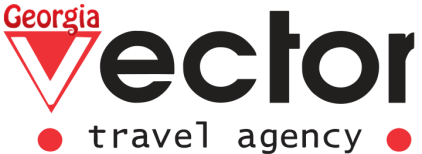 КВЕСТ ТУР "ЛЕГЕНДЫ СТАРОГО ТБИЛИСИ" (3 ДНЯ / 2 НОЧИ) Игра «Легенды Старого Тбилиси".  построена на основе ориентирования в городских условиях, решении головоломок и шифров разного формата.Если вы решите участвовать в игре, вам нужно будет быть готовым к активному движению, концентрации вашего внимания и использованию вашей проницательности, и что самое главное, проявлению командного духа в течении всей игры.
ПРОЖИВАНИЕ: 2 ночи в ТбилисиДОСТУПНО: (круглогодично)
ДЕНЬ 1 ТБИЛИСИПрибытие в Тбилиси, встреча в аэропорту с представителем компании VECTOR TRAVEL GEORGIA. Трансфер в отельРазмещение, отдых.Ужин в одном из уютных кафешек города – мастер-классы по приготовлению хачапури. Повар раскроет вам все секреты – чем отличаются хачапури по мингрельский и по имеретинский, как готовится и с чем едят кукурузные лепешки – «Мчади» и как он превращается в «чвишдари» и многое другое. За ужином так же продегустируем домашнее вино.  (Ночь в гостинице в г. Тбилиси)* Программа первого дня зависит от полетных данныхДЕНЬ 2 ТБИЛИСИ - МЦХЕТАЗавтрак в отелеОбзорная экскурсия по старому Тбилиси, стилизованная как квест, «Легенды Старого Тбилиси".  Гости пройдутся по старому городу и познакомятся с главными достопримечательностями Тбилиси.Игра проводится в исторической части города, благодаря чему участники смогут увидеть его основные достопримечательности, а гид от точки до точки будет сопровождать гостей и проводить экскурсию. Но отвечать на все загадки и выполнять задания придется им самим. Таким образом, в ходе игры участники узнают малоизвестные, интересные исторические факты, связанные с локациями, которые будут находиться на пути игроков. (подробная программа с заданиями высылается дополнительно)Обед с дегустацией вин в одном из лучших винных ресторанов Тбилиси.  Уникальная сравнительная дегустация Вина , блюд и Народных песен. Для этой уникальной сравнительной дегустации у нас будет 3 блюда из каждого региона в сопровождении вина из этого региона и песен из этого региона, чтобы действительно совершить гастрономическое и культурное путешествие по Грузии.Здесь вы на мгновенья окунетесь в 6 разных регионов Грузии. Перед вами раскроются секреты изготовления экологически чистого, эксклюзивного вина , возможность попробовать основные блюда по каждому из регионов, услышать народных музыкантов. Такая подача точно, не оставит вас равнодушными, и сделают вашу любовь к Грузии еще крепче. Экскурсия в древний город-музей Мцхета. Мцхета – это древний город-музей, бывшая столица Восточной Грузии. Сегодня мы посетим древние и уникальные монастыри Джвари и Светицховели (оба памятника входят в мировое наследие ЮНЕСКО).  Трансфер в Тбилиси.Ужин в одном из ресторанов города Тбилиси. Праздничное настроение гостей украсит Грузинское многоголосье и Грузинские танцыВеселые мастер-классы грузинских танцев.  (Ночь в гостинице в г. Тбилиси)ДЕНЬ 3 ТБИЛИСИ  Завтрак в гостинице.Освобождение номеров.Трансфер в аэропорт г. Тбилиси.**Указанные цены могут меняться согласно курсу доллара на момент бронирования. *Указанные отели могут быть заменены аналогичными. *Компания оставляет за собой право менять экскурсионные дни и последовательность туристических объектов, согласно погодным и другим форс - мажорным обстоятельствам.За более подробной информацией с ценами, обращайтесь к сотрудникам нашей компании. Наши контакты вы найдете в разделе « Контакты». В СТОИМОСТЬ ТУРА ВХОДИТВ СТОИМОСТЬ ТУРА НЕ ВХОДИТ*Все трансферы по программе
*Транспортное обслуживание на протяжении всего тура согласно программе*Проживание в гостинице на базе завтрака (2 ночи в Тбилиси)*Все экскурсии по программе тура *Сопровождение русскоязычного гида во время экскурсий*Входные билеты в музеи по маршруту *Билет на канатную дорогу в Тбилиси* 2 Ужина, 1 обед, все дегустация и мастер-классы по программе*Авиабилеты
*Личные расходы
*Обеды и ужины вне программы 
*Медицинская страховка